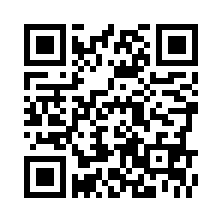 申込担当者名※決定通知書は、参加者全員分を申込担当者あてに送付いたします。申込担当者名※決定通知書は、参加者全員分を申込担当者あてに送付いたします。職名（　　　　　　　）職名（　　　　　　　）所属施設電話番号所属施設電話番号所属施設名所属施設名所属施設住所所属施設住所〒〒〒〒〒〒＜受講希望者情報＞＜受講希望者情報＞＜受講希望者情報＞＜受講希望者情報＞＜受講希望者情報＞＜受講希望者情報＞＜受講希望者情報＞＜受講希望者情報＞フ　リ　ガ　ナ受講希望者名フ　リ　ガ　ナ受講希望者名生年月日生年月日職名職名情報公表注）の意向確認情報公表注）の意向確認（昭・平）　　  年　　　　月　　日（昭・平）　　  年　　　　月　　日情報の公表に同意する　　・　　同意しない情報の公表に同意する　　・　　同意しない（昭・平）　　  年　　　　月　　日（昭・平）　　  年　　　　月　　日情報の公表に同意する　　・　　同意しない情報の公表に同意する　　・　　同意しない（昭・平）　　  年　　　　月　　日（昭・平）　　  年　　　　月　　日情報の公表に同意する　　・　　同意しない情報の公表に同意する　　・　　同意しない（昭・平）　　  年　　　　月　　日（昭・平）　　  年　　　　月　　日情報の公表に同意する　　・　　同意しない情報の公表に同意する　　・　　同意しない（昭・平）　　  年　　　　月　　日（昭・平）　　  年　　　　月　　日情報の公表に同意する　　・　　同意しない情報の公表に同意する　　・　　同意しない（昭・平）　　  年　　　　月　　日（昭・平）　　  年　　　　月　　日情報の公表に同意する　　・　　同意しない情報の公表に同意する　　・　　同意しない